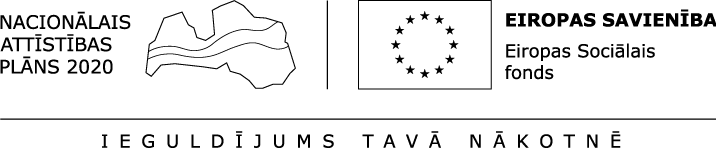 Pretendenta piedāvājuma vērtēšanas veidlapa1.posms – Piedāvājuma noformējuma atbilstība 2.posms – pretendenta atbilstība atlases nosacījumiem (aizpilda par katru piedāvāto izglītības programmu atsevišķi):Nr. pk.KritērijsAtbilstība (jā/nē/neattiecas)KomentārsAtsauce uz Nolikuma punktu1.1.Piedāvājuma iesniegšana un noformējums:iesniegts līdz norādītajam iesniegšanas termiņam12.1.1.saņemts Aģentūrā papīra formātā (aizlīmētā, aizzīmogotā iepakojumā ar 15.punktā minēto norādi un elektroniskā formātā sagatavoto Tehnisko piedāvājumu), sūtot pa pastu vai iesūtīts parakstīts ar drošu elektronisko parakstu14., 15.1.1.sagatavots latviešu valodā, un piedāvājumā iekļautie dokumenti ir skaidri salasāmi, bez dzēsumiem, labojumiem un svītrojumiem, pievienots tulkojums latviešu valodā18.piedāvājums ir  noformēts atbilstoši Dokumentu juridiskā spēka likuma un Ministru kabineta 2010.gada 28.septembra noteikumu Nr.916 „Dokumentu izstrādāšanas un noformēšanas kārtība” prasībām.Piedāvājums, kas iesniegts papīra formātā, ir noformēts un iesniegts vienā iesietā sējumā. Sējumā dokumenti ir sakārtoti vienkopus, ar numurētām lapām un cauršūtiem ar auklu tādā veidā, kas nepieļauj to atdalīšanu – uz pēdējās lapas aizmugures cauršūšanai izmantojamā aukla nostiprināta ar pārlīmētu lapu, uz kuras norādīts cauršūto lapu skaits, ko ar savu parakstu ir apliecinājis Pretendenta pārstāvis19.Piedāvājuma dokumentus ir parakstījusi Pretendentu pārstāvēt tiesīga vai pretendenta pilnvarota persona, pārstāvības tiesībām ir nostiprinātas atbilstoši normatīvajos tiesību aktos noteiktajam regulējumam20., 21.1.2.Piedāvājuma saturs:Ir iesniegts aizpildīts pieteikums par piedalīšanos izglītības iestāžu atlasē (1.pielikums)12.1. 1.2.Ir iesniegts izglītības programmas tehniskais piedāvājums (2.pielikums) (par katru piedāvāto izglītības programmu) un tajā ir aizpildītas visas sadaļas12.2.,33.1.2.Ir iesniegta:Pretendenta pārstāvēt tiesīgās vai tā pilnvarotās personas apliecināta profesionālās tālākizglītības programmas licences un akreditācijas lapas kopija, kuras apliecina izglītības iestādes tiesības īstenot attiecīgo tālākizglītības programmu vai Pretendenta pārstāvēt tiesīgās vai tā pilnvarotās personas apliecinātu profesionālās tālākizglītības programmas licences kopiju un izglītības iestādes apliecinājumu (3.pielikums), ka profesionālās tālākizglītības programmu īstenošanas laikā līdz brīdim, kad nodarbinātie pabeidz profesionālās tālākizglītības programmas apguvi, veiks akreditāciju projekta ietvaros īstenojamajām profesionālās tālākizglītības programmām, kurām uz piedāvājuma iesniegšanas brīdi nav veikta akreditācija27.1.2.Ir iesniegta:Pretendenta pārstāvēt tiesīgās vai tā pilnvarotās personas apliecināta izglītības iestādes akreditācijas lapas kopija un profesionālās pilnveides izglītības programmas licences kopija, kas apliecina izglītības iestādes tiesības īstenot attiecīgo profesionālās pilnveides izglītības programmu vai Pretendenta pārstāvēt tiesīgās vai tā pilnvarotās personas apliecināta profesionālās pilnveides izglītības programmas licences kopija un izglītības iestādes apliecinājums, ka profesionālās pilnveides izglītības programmu īstenošanas laikā līdz brīdim, kad nodarbinātie pabeidz profesionālās pilnveides programmas apguvi, veiks izglītības iestādes akreditāciju to projekta ietvaros īstenojamo profesionālās pilnveides izglītības programmu īstenošanai, par kuru īstenošanu uz piedāvājuma iesniegšanas brīdi izglītības iestāde nav akreditēta28.1.2.Ir iesniegts pašvaldības dibinātas profesionālās izglītības iestādes dibinātāja parakstīts apliecinājums par tās infrastruktūras modernizācijā ieguldīto līdzekļu apmēru un laika periodu, kurā veikti ieguldījumi (5.pielikums)29.1.1.2.Ir iesniegts profesionālās tālākizglītības un profesionālās pilnveides izglītības programmai atbilstošas nozaru ekspertu padomes atzinums par pašvaldības dibinātas profesionālās izglītības iestādes tehniskā nodrošinājuma atbilstību attiecīgās izglītības programmas īstenošanai (6.pielikums)29.2.1.2.Ir iesniegta:Pretendenta pārstāvēt tiesīgās vai tā pilnvarotās personas apliecināta izglītības iestādes reģistrācijas apliecības kopija vai Pretendenta pārstāvēt tiesīgās vai tā pilnvarotās personas apliecināta izglītības programmas licences kopija, kas apliecina izglītības iestādes tiesības īstenot attiecīgo neformālās izglītības programmu30.Nr. pk.KritērijsAtbilstība (jā/nē/neattiecas)KomentārsAtsauce uz Nolikuma punktu2.1.Vai Pretendentam ir prioritāte sadarbības līguma slēgšanā par profesionālās tālākizglītības programmu un profesionālās pilnveides izglītības programmu īstenošanu43.punkts2.2.Izglītības programmas atbilstība:izglītības programmas nosaukums un norādītais saturs (galvenās tēmas) atbilst Padomes apstiprinātajam mācību vajadzību sarakstam38.2.1.2.2.Profesionālās tālākizglītības programma ir licencēta38.2.2., 38.2.3.2.2.Ir norādīta atbilstoša profesionālās tālākizglītības programmas apguves rezultātā iegūstamā profesionālā kvalifikācija38.2.2., 38.2.3.2.2.Profesionālās tālākizglītības programma:ir akreditēta un akreditācija ir spēkā līdz programmas īstenošanas beigu termiņamvai Pretendents ir apliecinājis, ka tā tiks akreditēta atbilstoši Nolikuma prasībām38.2.2., 38.2.3.2.2.Pretendenta - pašvaldības dibinātas profesionālās izglītības iestādes profesionālās tālākizglītības programmas īstenošanai ir atbilstošs tehniskais nodrošinājums, ko ir apliecinājusi attiecīgā nozares ekspertu padome, kā arī tās infrastruktūras modernizācijā, sākot ar 2012.gadu ir veikti Nolikuma prasībām atbilstoši ieguldījumi. 38.2.2., 38.2.3.2.2.Profesionālās pilnveides izglītības programma ir licencēta38.2.2., 38.2.3.2.2.Izglītības iestāde:ir akreditēta Profesionālās pilnveides izglītības programmas īstenošanai un akreditācija ir spēkā līdz programmas īstenošanas beigu termiņam Projektāvai Pretendents ir apliecinājis, ka tiks veikta izglītības iestādes akreditācija profesionālās pilnveides programmas īstenošanai atbilstoši Nolikuma prasībām38.2.2., 38.2.3.2.2.Pretendenta - pašvaldības dibinātas profesionālās izglītības iestādes profesionālās pilnveides izglītības programmas īstenošanai ir atbilstošs tehniskais nodrošinājums, ko ir apliecinājusi attiecīgā nozares ekspertu padome, kā arī tās infrastruktūras modernizācijā, sākot ar 2012.gadu ir veikti Nolikuma prasībām atbilstoši ieguldījumi.38.2.2., 38.2.3.2.2.Neformālās izglītības programma: ir licencētavaiPretendents ir reģistrēts izglītības iestāžu reģistrā.38.2.2., 38.2.3. 38.2.2., 38.2.3.2.2.Ir sniegtas ziņas par izglītības programmas pedagogu (iem) un to izglītību38.2.2., 38.2.3.2.2.Ir norādīta izglītības programmas praktisko mācību īstenošanas vieta38.2.2., 38.2.3.2.2.Ir norādīts mācību grupas minimālais un maksimālais izglītojamo skaits38.2.2., 38.2.3.2.2.Ir norādīts izglītības programmas veidam atbilstošs izglītības programmas stundu skaits38.2.2., 38.2.3.2.2.Ir norādīts atbilstošs izglītības programmas īstenošanas periods (mēnešos) 38.2.2., 38.2.3.2.2.Ir norādīts atbilstošs izglītības programmas norises laiks38.2.2., 38.2.3.2.2.mācību cena 1 dalībniekam ir norādīta atbilstoši Metodikai38.2.2., 38.2.3.2.3.Pretendentam piedāvājuma iesniegšanas termiņa pēdējā dienā Latvijā vai valstī, kurā tas reģistrēts vai kurā atrodas patstāvīgā dzīvesvieta, nodokļu parādi, t.sk. VSAOI parādi, kopsummā kādā no valstīm nepārsniedz EUR 150. 0038.2.4.Komisijas priekšsēdētājs: V.UzvārdsKomisijas locekļi:V.UzvārdsV.UzvārdsV.Uzvārds